Passos para emitir segunda via de débitos.1º - Clicar em Guias Diversas2º - Selecionar o Cadastro Empresas3º - Clicar no botão CPF/CNPJ4º - Informar o CNPJ   5º - Clicar em consultar 6º - Selecionar empresa desejada 7º - Irá retornar na tela anterior com o número da Inscrição selecionada8º - Informe o Código de Segurança e clique no botão consultar.9º - Irá aparecer o(s) débito(s) referente a inscrição selecionada.10º - Agora é só selecionar o(s) débito(s) e clicar no botão acima imprimir.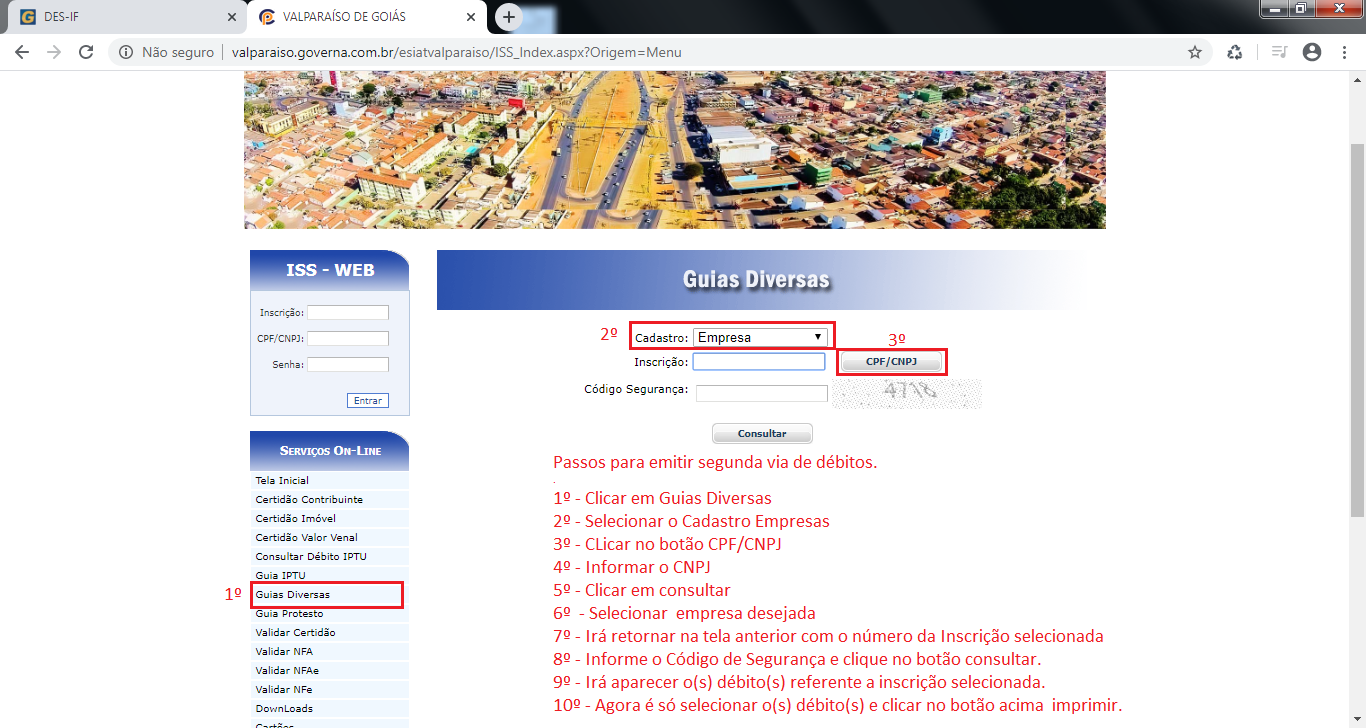 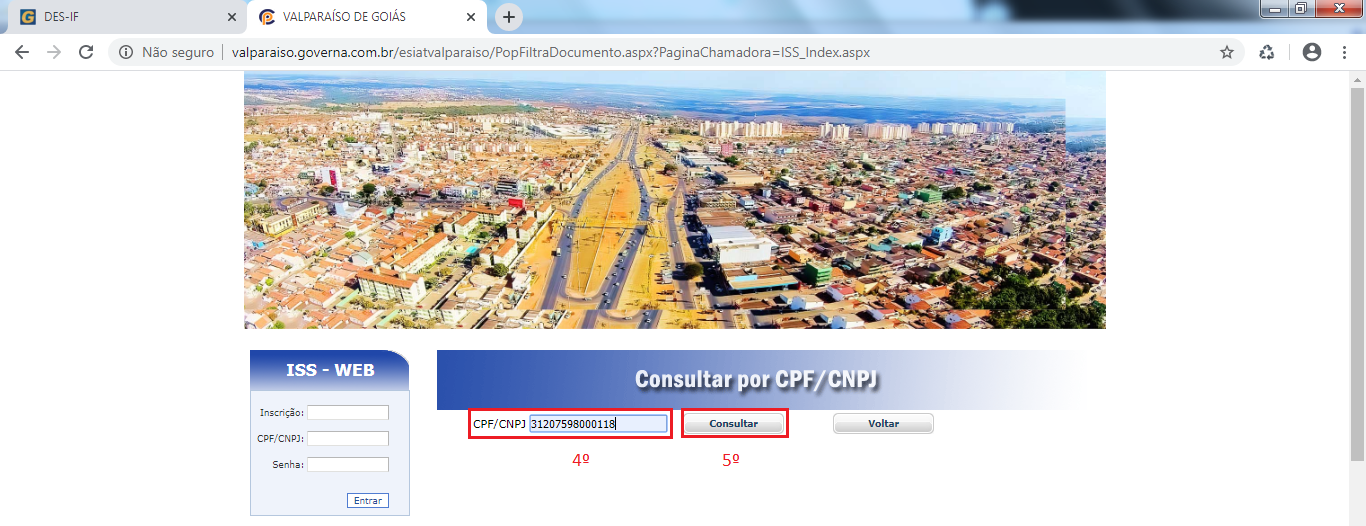 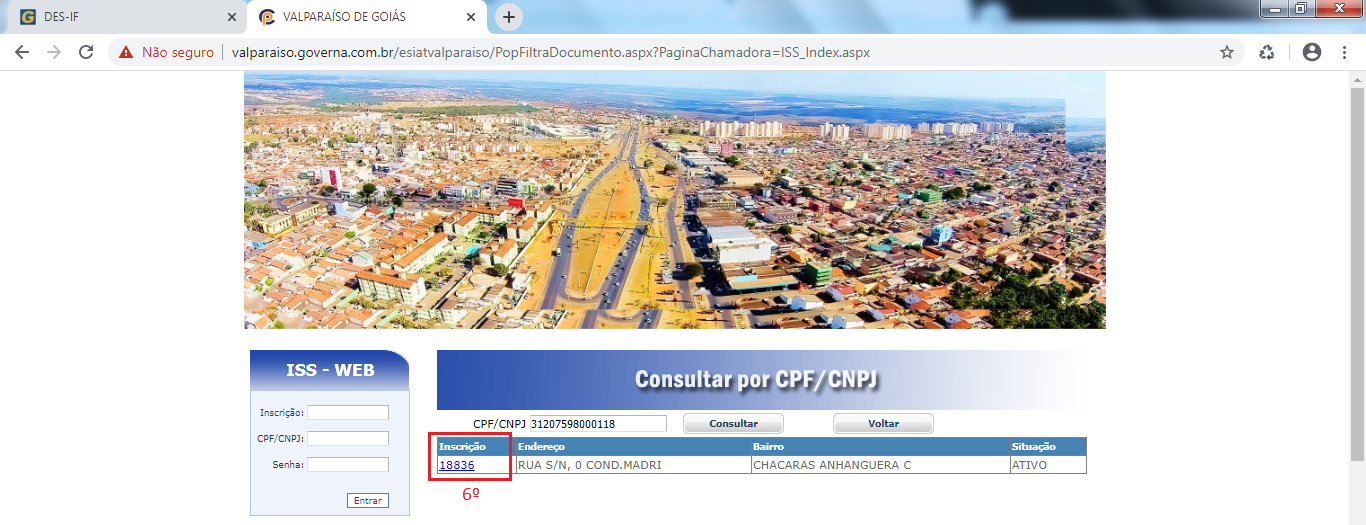 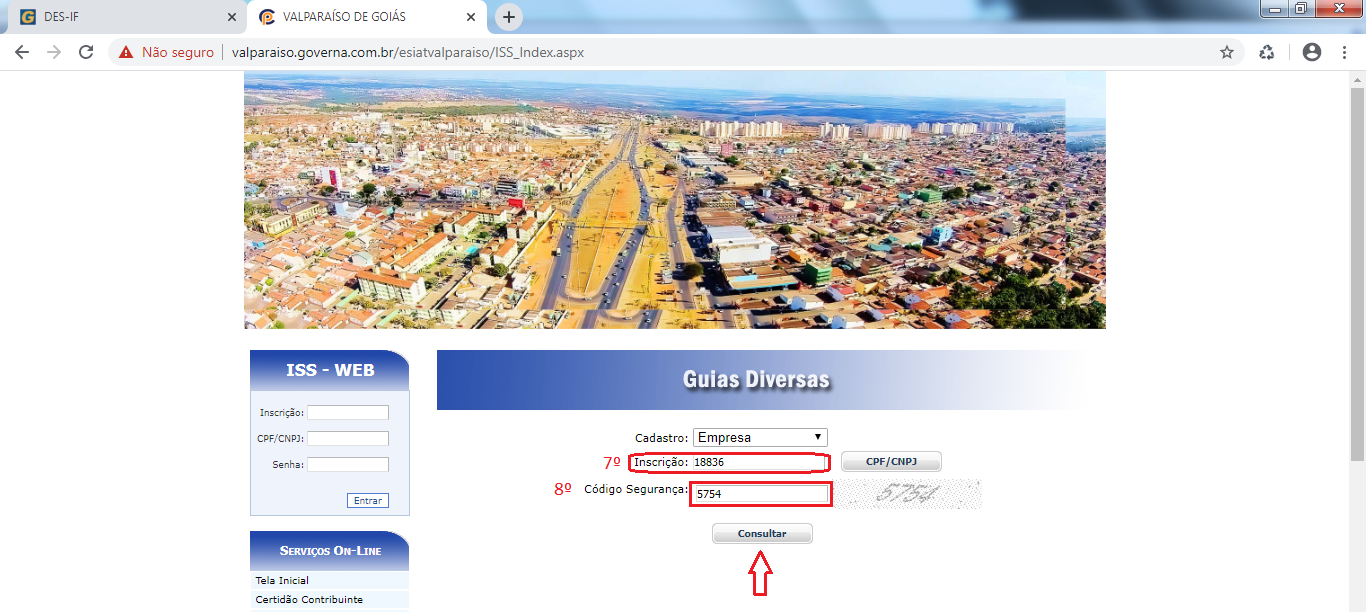 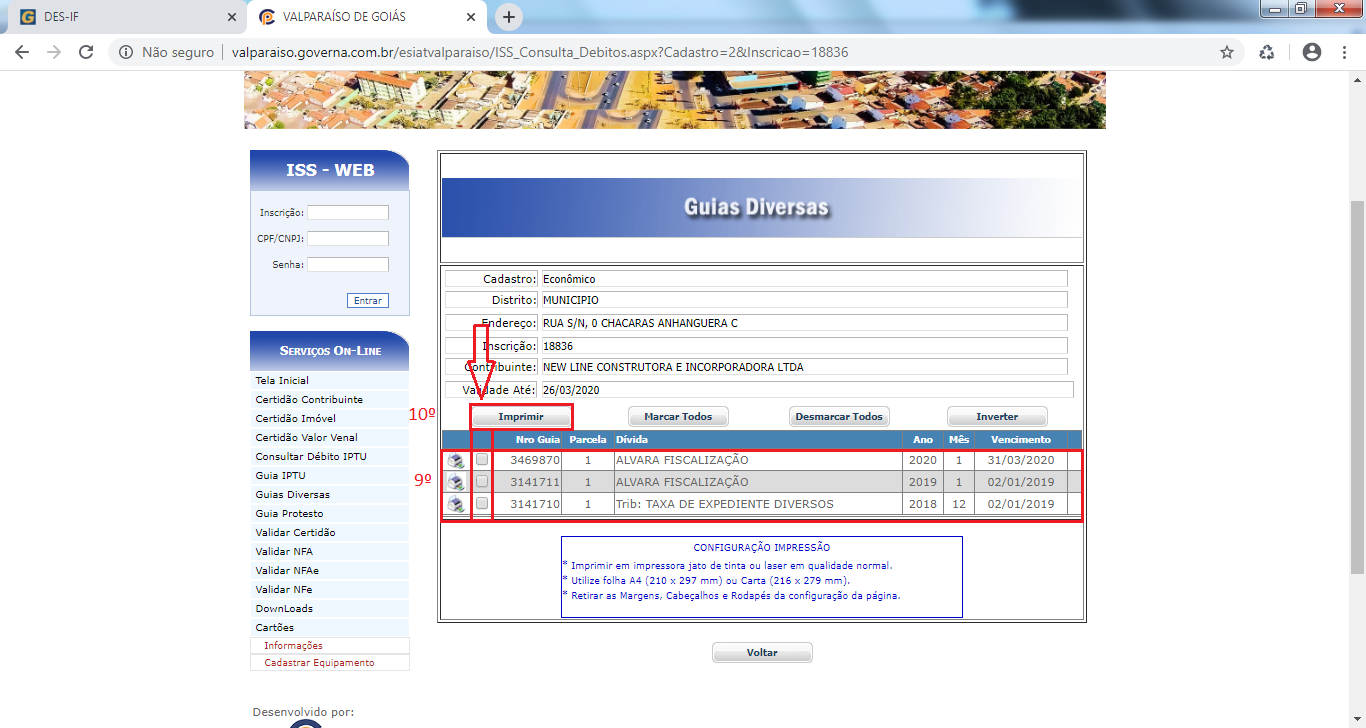 